110年家庭教育種子教師培訓研習line群組QRcode圖示第一梯次(斗六、斗南、西螺三區山線學校)https://line.me/R/ti/g/KeCs3mZI6u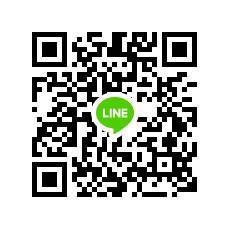 第二梯次(虎尾、臺西、北港三區海線學校)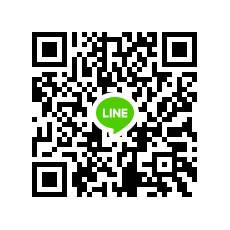 https://line.me/R/ti/g/d5-TmO5da6